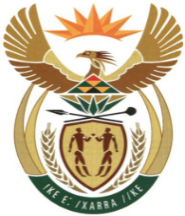 MINISTRYMINERAL RESOURCES AND ENERGYREPUBLIC OF SOUTH AFRICAPrivate Bag X 59, Arcadia, 0007, Trevenna Campus, Building 2C, C/o Meintjes & Francis Baard Street, Tel: +27 12 406 7612, Fax: +27 12 323 5849Private Bag X9111 Cape Town 8000, 7th Floor, 120 Plein Street Cape Town, Tel: +27 21 469 6425, Fax: +27 21 465 5980	Memorandum from the Parliamentary OfficeNational Assembly: 131Please find attached a response to Parliamentary Question for written reply asked by Prof C T Msimang (IFP) to the Minister of Mineral Resources and Energy: Ms Ntokozo NgcwabeDeputy Director-General: Mining, Minerals and Energy Policy Development………………/………………/2023Recommended/ Not RecommendedMr. Jacob MbeleDirector-General: Department of Mineral Resources and Energy………………/………………/2023Approved / Not Approved Mr. S.G MantasheMinister of Mineral Resources and Energy ………………/………………/2023131. 	Prof C T Msimang (IFP) to ask the Minister of Mineral Resources and Energy: Whether, in view of the fact that a draft Integrated Energy Plan has been in the works since 2016, he will furnish Prof C T Msimang with the reasons for the delay in implementing section 6 of the National Energy Act, Act 34 of 2008; if not, why not; if so, what are the relevant details? NW135EReply:The Integrated Energy Plan (IEP) must reflect sector plans i.e Electricity Master Plan (EMP), Gas Master Plan (GMP) and Liquid Fuels Master Plan (LFMP). For this reason, sector plans are currently being developed and will inform the IEP. Once sector plans are complete, work to bring section 6 of the Act into operation will commence with developing the Integrated Energy Plan.